PLEASE DUPLICATE AND DISTRIBUTE TO:	DEADLINE EXTENDED TO FRIDAY, JAN. 24, 2020		    Central Office Administrators, Principals, Assistant Principals, Supervisors, IU StaffCALL FOR PRESENTERS2020 PENNSYLVANIA EDUCATIONAL LEADERSHIP SUMMIT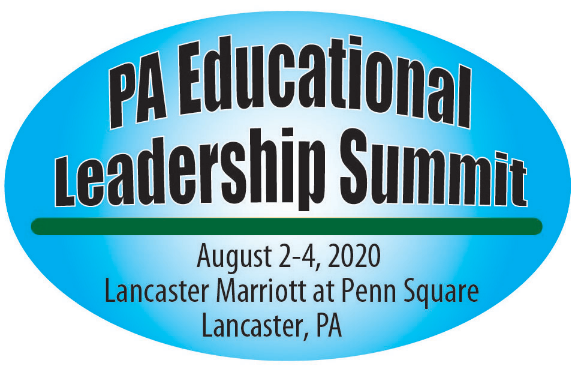 Lancaster Marriot at Penn SquareLancaster, PABreakout sessions are one hour and fifteen minutes in length and must be on the following strands: Strategic/Cultural Leadership (vision, goals, leading change, using data, building an empowering culture)   Systems Leadership (expectations for all, school safety, resource utilization, mandates, communication) Leadership for Learning (leading initiatives, aligning curriculum, high quality instruction, maximizes times) Professional & Community Leadership (professionalism, engages community, supports & models professional growth)Print or Type: All information must be completed to be considered.(Title of Presentation)List Presenters – primary person first (person to be contacted by the committee – will keep other presenters informed of acceptance and other details): (Dr., Mr., Mrs., Ms., title, School District/Organization)Name of Contact Person		                   	   	   Title			                          	 Cell Phone #Name of School District/Organization			    		               Full Address		      E-mail Address:   Signature of Contact Person: Describe your presentation in about 1 or 2 paragraphs.Describe how your workshop is related to one of the 4 strands. (Strategic/Cultural Leadership, Systems Leadership, Leadership for Learning or Professional and Community Leadership)Please list two or three of your workshop’s goals or objectives.Who is your target audience?   Check all that apply. District Leadership 	 	Building Leadership 	Curriculum/Supervisors/IT 		IU Workshop Format (lecture, hands-on, etc.)Will you have handouts for your participants?   Yes 	No***Audio-Visual Needs- Screens will be available.  Other equipment you must provide.***Once all submissions are reviewed, the program committee will select those programs that most appropriately meet the needs of participants and pertain to the theme of our conference.Email completed form to: Anita Quagliani at quagliani@paprincipals.orgDEADLINE EXTENDED FOR RECEIPT OF PROPOSALS - January 24, 2020.Please Note: Vendor proposals only accepted with sponsorship.